Directions for Use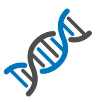 Catalog Number : MG2287 Packaging Size :  4×2.0ml        5×5.0mlGeneral InformationMesGen Biotechnology offers five different protease inhibitor cocktails as Ready-Use Reagent. These are designed to preserve protein composition of samples derived from a broad range of organisms. Protease inhibitors are essential reagents during protein extraction and purification, as there are endogenous proteases and phosphatases in crude lysates, which can compromise protein integrity and yield. MesGen Biotechnology Protease Inhibitor Cocktails contain mixtures of serine, cysteine, aspartic, metalloprotease and aminopeptidase inhibitors in concentrations that are optimized for different protein sources. Product features※ Ready-Use, premix of protease inhibitors ※ Reconstitute in supplied vial for convenient, 100X cocktail ※ Optimized formulations for use with different organisms ※ EDTA-free, Solvent is H2O, without DMSO Storage conditionProtease Inhibitor Cocktails should be stored at -20°C. Avoid multiple freeze-thaw cycles. Protocol / ProcedureFormulation of Protease Inhibitor Cocktails Frequently Asked QuestionsWhat are the inhibitor specificities for the components of MesGen Biotechnology Protease Inhibitor Cocktails?  Please refer to the table below. MesGen Biotechnology Company Shanghai, China. Tel: 21-56620378   Fax: 21-56620378 www.mesgenbio.com For Research Use Only. Not For Use In Diagnostic Procedures.InhibitorMolecular WeightConcentrationConcentrationInhibitorMolecular Weight100X1XAEBSF239.550 mM0.5 mMAprotonin6,51230 μM0.3 μMBestatin308.41 mM10 μME-64357.41 mM10 μMLeupeptin493.61 mM10 μMName Inhibition Specificity AEBSF Irreversible serine protease inhibitor of chymotrypsin, trypsin, kallikrein, plasmin and thrombin. Non-toxic alternative for PMSF. Aprotinin Competitive, reversible serine protease inhibitor of chymotrypsin, trypsin, kallikrein and plasmin. Does not inhibit Factor Xa or thrombin. Bestatin Competitive aminopeptidases inhibitor of aminopeptidase B, leucine aminopeptidase and tripeptide amonopeptidase. Does not inhibit carboxypeptidases. E-64 Irreversible cysteine protease inhibitor of papain, calpain, cathepsin B, H, L and S. Effective inhibitor of collagenase as well. Leupeptin Reversible cysteine and serine protease inhibitor of trypsin, plasmin, papain, kallikrein, thrombin and cathepsin A and B. 